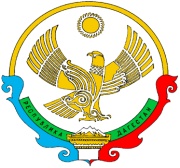 РЕСПУБЛИКА ДАГЕСТАНМуниципальное казенное общеобразовательное учреждение«Ишкартынская средняя общеобразовательная школа»368208   с. Ишкарты, Буйнакский район, тел. 89289412741, ischkarty_school_1@mail.ruПриказ«Об участии проведении Всероссийских проверочных работ»          В соответствии с приказом Министерства образования и науки Республики Дагестан №05-02-71/21 от 18 февраля 2021г. «О проведении ВПР в 2021 году в 4-8 ,10-11 классах общеобразовательных организации РД», в рамках проведения Всероссийских проверочных работ (далее - ВПР) на основании приказа РУО №33 от «24» февраль 2021г.Приказываю:Провести (или принять участие в проведении) Всероссийские проверочные работы (далее- ВПР) в соответствии с планом- графиком (приложение 1).  2.Назначить организаторами в аудиториях:- в 4 классе - Абсолтанова С.С- в 5 классе – Дайгимова З.М.- в 6 классе – Алхуватова Р.Г.- в 7 классе – Гафуров М.А.- в 8 классе – Ольмесова З.М.В соответствии с порядком проведения ВПР провести проверочную работу в 4 классе на следующих уроках:- по русскому языку (часть 1)13.04.2021г. на 2 уроке;- по русскому языку (часть 2)14.04.2021г. на 2 уроке;- по математике 16.04.2021г. на 2 уроке;- по окружающему миру 20.04.2021г. на 2 урокеВыделить для проведения ВПР следующие помещения:- по русскому языку (15 человек) классы – перечень кабинетов №4;- по математике (15 человек) классы – перечень кабинетов №4;- по окружающему миру (15 человек) классы – перечень кабинетов №4;4. В соответствии с порядком проведения ВПР провести проверочную работу в 5 классе на следующих уроках:- по русскому языку 15.03.2021г. на 2 уроке;- по математике 19.03.2021г. на 2 уроке;- по истории 01.04.2021г. на 2 уроке;- по биологии 05.04.2021г. на 2 уроке;Выделить для проведения ВРР в 5 классе следующие помещения:                                    - по русскому языку (14 человек) классы – перечень кабинетов №5- по математике (14 человек) классы – перечень кабинетов №5- по истории (14 человек) классы – перечень кабинетов №5- по биологии (14 человек) классы – перечень кабинетов №56. В соответствии с порядком проведения ВПР провести проверочную работу в 6 классе на следующих уроках:- по русскому языку 16.03.2021г. на 2 уроке;- по математике 17.03.2021г. на 2 уроке;- по истории 02.04.2021г. на 2 уроке;- по биологии 05.04.2021г. на 3 уроке;- по географии 07.04.2021г. на 2 уроке;- по обществознанию 19.04.2021г. на 2 уроке;7. Выделить для проведения ВПР в 6 классе следующие помещения:                                    - по русскому языку (14 человек) классы – перечень кабинетов №6- по математике (14 человек) классы – перечень кабинетов №6- по истории (14 человек) классы – перечень кабинетов №6- по биологии (14 человек) классы – перечень кабинетов №6- по географии (14 человек) классы – перечень кабинетов №6- по обществознанию (14 человек) классы – перечень кабинетов №68. 6. В соответствии с порядком проведения ВПР провести проверочную работу в 7 классе на следующих уроках:- по русскому языку 17.03.2021г. на 2 уроке;- по математике 18.03.2021г. на 2 уроке;- по истории 05.04.2021г. на 2 уроке;- по биологии 06.04.2021г. на 2 уроке;- по географии 13.04.2021г. на 2 уроке;- по обществознанию 15.04.2021г. на 2 уроке;- по физике 26.04.2021г. на 2 уроке;- по английскому языку 01.04.2021г. на 2 уроке;Выделить для проведения ВПР в 7 классе следующие помещения:                                    - по русскому языку (человек) классы – перечень кабинетов №7- по математике (13человек) кабинет- № 7- по истории (13человек) кабинет- № 7- по биологии (13человек) кабинет- № 7- по географии (13 человек) кабинет- № 7- по обществознанию (13 человек) кабинет- № 7- по физике (13 человек) кабинет- № 7- по английскому языку (13 человек) кабинет- № 7     10.В соответствии с порядком проведения ВПР провести проверочную работу в 8 классе на следующих уроках:- по русскому языку 18.03.2021г. на 2 уроке;- по математике 02.04.2021г. на 2 уроке;- по истории 02.04.2021г. на 2 уроке;- по биологии 12.04.2021г. на 2 уроке;- по географии 14.04.2021г. на 2 уроке;- по физике 27.04.2021г. на 2 уроке; - по обществознанию 26.04.2021г. на 2 уроке;- по химии 28.04.2021г. на 2 уроке;       11.Выделить для проведения ВПР в 8 классе следующее помещение:- по русскому языку (11) классы- кабинет №8- по математике (11человек) классы- кабинет №8- по истории (11человек) классы- кабинет №8- по биологии (11человек) классы-  кабинет №8- по географии (11человек) классы -  кабинет №8- по обществознанию (11человек) классы-  кабинет №8- по физике (11человек) классы- кабинет №8- по химии (11человек) классы- кабинет №812.Назначить школьным координатором проведения ВПР по образовательной организации зам. директора по   УВР Абдурахманова Абдурахмана Гаджиявовича    и передать информацию о школьном координаторе (контакты координатора) муниципальному (региональному) координатору.13. Школьному координатору проведения ВПР Абдурахманову Абдурахману Гаджиявовичу:14.  Обеспечить проведение подготовительных мероприятий для включения образовательной организации в списки участников ВПР, (ФИС ОКОhttps//lk-fisoko.obrnadzor.gov.ru/ раздел «Обмен данными»), заполнение опросного листа ОО – участника ВПР, получение инструктивных материалов и т.д.Внести необходимые изменения в расписание занятий образовательной организации в дни проведения ВПР и довести до сведения родителей изменения в расписании занятий.15. Утвердить состав экспертов для проверки ВПР:16. Всем лицам, задействованным в проведении и проверке ВПР, обеспечить режим информационной безопасности на всех этапах.17. Скачать в личном кабинете в ФИС ОКО протокол проведения работы и список кодов участников. Распечатать бумажный протокол и коды участников. Разрезать лист с кодами участников для выдачи каждому участнику отдельного кода.17.1. Скачать комплекты для проведения ВПР (зашифрованный архив) в личном кабинете ФИС ОКО до дня проведения работы для 8 класса. Получить шифр для распаковки архива в личном кабинете в ФИС ОКО для 8 класса.  Даты получения архивов с материалами и шифров к архиву указаны в плане – графике проведения ВПР 2020.17.2. Скачать комплекты для проведения ВПР (архив не зашифрован) в личном кабинете ФИС ОКО до дня проведения работы для 4-7, 10-11 классов.Для каждой ОО варианты сгенерированы индивидуально на основе банка оценочных средств ВПР с использованием ФИС ОКО. Даты получения архивов с материалами указаны в плане- графике проведения ВПР 202117.3. Распечатать варианты ВПР на всех участников.17.4. Организовать выполнение участниками работы. Выдать каждому участнику код (причем каждому участнику- один и тот же код на все работы). Каждый код используется во всей ОО только один раз.  В процессе проведения заполнить бумажный протокол, в котором фиксируется соответствие кода и ФИО участника, Каждый участник переписывает код в специально отведенное поле на каждой странице работы. Работа может выполняться (синей или черной), которые используются обучающимися на уроках.17.5. По окончании проведения работы собрать все комплекты.17.6. В личном кабинете ФИС ОКО получить критерии оценивания ответов. Даты получения критериев оценивания работ указаны в плане – графике проведения ВПР 2021.17.7. Получить через личный кабинет в ФИС ОКО электронную форму сбора результатов ВПР. Даты получения форм сбора результатов указаны в плане – графике проведения ВПР 2021.17.8. Организовать проверку ответов участников с помощью критериев по соответствующему предмету.17.9. Заполнить форму сбора результатов ВПР, для каждого участников внести в форму его код, номер варианта работы и баллы за задания. В электронном протоколе передаются только коды участников, ФИО не указываются. Соответствие ФИО и кода остается в ОО в виде бумажного протокола.17.10. Загрузить форму сбора результатов в ФИС ОКО. Загрузка формы сбора результатов в ФИС ОКО должна быть осуществлена по плану- графику проведения ВПР (приложение1).17.11. Получить результаты проверочных работ в личном кабинете ФИС ОКО.17. 12. Назначить организаторами проведения ВПР в соответствующих кабинетах:Кабинет №4 - Абсолтанова С.СКабинет №5– Дайгимова З.М.Кабинет №6– Алхуватова Р.Г.Кабинет №7– Гафуров М.А.Кабинет №8 Ольмесова З.М.Кабинет №Кабинет №Кабинет №17. 13. Организаторам проведения ВПР в соответствующих кабинетах:- проверить готовность аудитории перед проведением проверочной работы;- получить от школьного координатора проведения ВПР Абдурахманова А, Г.материалы для проведения проверочной работы;- выдать комплекты проверочных работ участникам; - обеспечить порядок в кабинете во время проведения проверочной работы;- заполнить бумажный протокол во время проверочной работы;- собрать работы участников по окончании проверочной работы и передать их школьному координатору проведения ВПР Абдурахманову А.Г.17.14. Обеспечить хранение работ участников в течении двух лет.17.15. Назначить дежурными, ответственными за соблюдение порядка и тишины в соответствующих помещениях во время проведения проверочной работы сотрудников согласно графику дежурства в ОУ.         Директор МКОУ «Ишкартынская СОШ» _______________/ Муртазаева Н.А.НомердокументаДата составления0525.02.2021ПредметклассСостав комиссииРусский язык4Абдурахманов А.А.-председатель комиссии; Абсолтанова С.С.-член комиссии;Ольмесова З.М.-член комиссии;Алхуватова Р.И.-член комиссии;Курбанова Х.А.-член комиссии;Алимова Н.И. -член комиссии;Русский язык5Абдурахманов А.А.-председатель комиссии; Абсолтанова С.С.-член комиссии;Ольмесова З.М.-член комиссии;Алхуватова Р.И.-член комиссии;Курбанова Х.А.-член комиссии;Алимова Н.И. -член комиссии;Русский язык6Абдурахманов А.А.-председатель комиссии; Абсолтанова С.С.-член комиссии;Ольмесова З.М.-член комиссии;Алхуватова Р.И.-член комиссии;Курбанова Х.А.-член комиссии;Алимова Н.И. -член комиссии;Русский язык7Абдурахманов А.А.-председатель комиссии; Абсолтанова С.С.-член комиссии;Ольмесова З.М.-член комиссии;Алхуватова Р.И.-член комиссии;Курбанова Х.А.-член комиссии;Алимова Н.И. -член комиссии;Русский язык8Абдурахманов А.А.-председатель комиссии; Абсолтанова С.С.-член комиссии;Ольмесова З.М.-член комиссии;Алхуватова Р.И.-член комиссии;Курбанова Х.А.-член комиссии;Алимова Н.И. -член комиссии;Математика4Абдурахманов А.А.-председатель комиссии; Батырбиева Д.З.-член комиссии;Муртазаева Р.П.-член комиссии;Математика5Абдурахманов А.А.-председатель комиссии; Батырбиева Д.З.-член комиссии;Муртазаева Р.П.-член комиссии;Математика6Абдурахманов А.А.-председатель комиссии; Батырбиева Д.З.-член комиссии;Муртазаева Р.П.-член комиссии;Математика7Абдурахманов А.А.-председатель комиссии; Батырбиева Д.З.-член комиссии;Муртазаева Р.П.-член комиссии;Математика8Абдурахманов А.А.-председатель комиссии; Батырбиева Д.З.-член комиссии;Муртазаева Р.П.-член комиссии;Биология5Абдурахманов А.А.-председатель комиссии; Касымова Д.М.-член комиссии;Муртазаева Н.А.-член комиссии;Биология6Абдурахманов А.А.-председатель комиссии; Касымова Д.М.-член комиссии;Муртазаева Н.А.-член комиссии;Биология7Абдурахманов А.А.-председатель комиссии; Касымова Д.М.-член комиссии;Муртазаева Н.А.-член комиссии;Биология8Абдурахманов А.А.-председатель комиссии; Касымова Д.М.-член комиссии;Муртазаева Н.А.-член комиссии;История5Абдурахманов А.А.-председатель комиссии; Алхуватова Р.Г.-член комиссии;Дайгимова З.М.-член комиссии;История6Абдурахманов А.А.-председатель комиссии; Алхуватова Р.Г.-член комиссии;Дайгимова З.М.-член комиссии;История7Абдурахманов А.А.-председатель комиссии; Алхуватова Р.Г.-член комиссии;Дайгимова З.М.-член комиссии;История8Абдурахманов А.А.-председатель комиссии; Алхуватова Р.Г.-член комиссии;Дайгимова З.М.-член комиссии;География6Абдурахманов А.А.-председатель комиссии; Дайгимова З.М.-член комиссии;Муртазаева Н.А.-член комиссии;География7Абдурахманов А.А.-председатель комиссии; Дайгимова З.М.-член комиссии;Муртазаева Н.А.-член комиссии;География8Абдурахманов А.А.-председатель комиссии; Дайгимова З.М.-член комиссии;Муртазаева Н.А.-член комиссии;Обществознание6Абдурахманов А.А.-председатель комиссии; Алхуватова Р.Г.-член комиссии;Дайгимова З.М.-член комиссии;Обществознание7Абдурахманов А.А.-председатель комиссии; Алхуватова Р.Г.-член комиссии;Дайгимова З.М.-член комиссии;Обществознание8Абдурахманов А.А.-председатель комиссии; Алхуватова Р.Г.-член комиссии;Дайгимова З.М.-член комиссии;Физика7Абдурахманов А.А.-председатель комиссии; Батырбиева Д.З.-член комиссии;Муртазаева Р.П.-член комиссии;Химия8Абдурахманов А.А.-председатель комиссии; Касымова Д.М.-член комиссии;Муртазаева Н.А.-член комиссии;Английский язык7Абдурахманов А.А.-председатель комиссии; Алимова Н.И.-член комиссии;Бийболатова М.А.-член комиссии;Окружающий мир4Абдурахманов А.А.-председатель комиссии; Халимбекова И.О.-член комиссии;Муртазаева Н.А.-член комиссии;